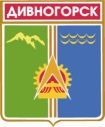 Администрация города ДивногорскаКрасноярского краяП О С Т А Н О В Л Е Н И Е  12.05.2015		                           г.Дивногорск			                     № 74пО создании нештатных формирований по обеспечению выполнения мероприятий по гражданской обороне в муниципальном образовании г. ДивногорскВ соответствии со статьями 8, 9 Федерального закона от 12.02.1998             № 28-ФЗ «О гражданской обороне», на основании приказа Министерства Российской Федерации по делам гражданской обороны, чрезвычайным ситуациям и ликвидации последствий стихийных бедствий от 18.12.2014            № 701 «Об утверждении Типового порядка создания нештатных формирований по обеспечению выполнения мероприятий по гражданской обороне», руководствуясь статьей 43 Устава города Дивногорска, ПОСТАНОВЛЯЮ:1. Определить организации, отнесенные к категориям гражданской обороны и создающие нештатные формирования по обеспечению выполнения мероприятий по гражданской обороне (далее - НФГО) на территории муниципального образования г. Дивногорск (прилагается).2. НФГО создаются в целях участия в обеспечении выполнения мероприятий в муниципальном образовании г. Дивногорск по гражданской обороне и проведения не связанных с угрозой жизни и здоровью людей неотложных работ при ликвидации чрезвычайных ситуаций.3. Для НФГО сроки приведения в готовность к применению по предназначению не должны превышать: в мирное время 6 часов, в военное время - 3 часа.4. Рекомендовать руководителям организаций, создающим НФГО: 	в срок до 01.06.2015 года разработать структуру и табели оснащения формирований специальной техникой, оборудованием, снаряжением, инструментами и материалами;в срок до 01.09.2015 года укомплектовать формирования личным составом, оснастить их специальной техникой, оборудованием, снаряжением, инструментами и материалами. Зачисление граждан в состав НФГО произвести приказом руководителя организации;осуществлять подготовку и руководство деятельностью формирований;поддерживать формирования в состоянии готовности к выполнению задач по предназначению.5. Признать утратившим силу постановление администрации                     г. Дивногорска от 13.10.2011 № 257п «О создании и оснащении нештатных аварийно-спасательных формирований муниципального образования г. Дивногорск». 6. Постановление подлежит опубликованию в  средствах массовой информации и размещению на официальном сайте администрации города в информационно-телекоммуникационной сети «Интернет».Глава города                                          		                                       Е.Е.ОльПриложение к постановлению администрации города от 12.05.2015 № 74пОрганизации, находящиеся в введении администрации г. Дивногорска и создающие нештатные формирования по обеспечению выполнения мероприятий по гражданской обороне на территории муниципального образования г. ДивногорскОрганизации, отнесенные к категориям гражданской обороны, которым рекомендовано создать нештатные формирования по обеспечению выполнения мероприятий по гражданской обороне на территории муниципального образования г. Дивногорск№п/пНаименование НФГОНФГО, создаваемые организациейНФГО, создаваемые организациейНФГО, создаваемые организациейНФГО, создаваемые организациейНФГО, создаваемые организациейНФГО, создаваемые организациейНФГО, создаваемые организациейТехника, ед.Техника, ед.№п/пНаименование НФГОНФГО, создаваемые организациейНФГО, создаваемые организациейНФГО, создаваемые организациейНФГО, создаваемые организациейНФГО, создаваемые организациейНФГО, создаваемые организациейНФГО, создаваемые организациейАвтомобильнаяСпецальная (инженерная)№п/пНаименование НФГОКол-во НФГО,ед.Числ. л/с, чел.Оснащение (вид и нормы оснащения)Оснащение (вид и нормы оснащения)Оснащение (вид и нормы оснащения)Оснащение (вид и нормы оснащения)Оснащение (вид и нормы оснащения)АвтомобильнаяСпецальная (инженерная)№п/пНаименование НФГОКол-во НФГО,ед.Числ. л/с, чел.Средства индивид.защитыМедицинское имущ.Средства РХР и КСредства связиИнженер вещевое имущ.АвтомобильнаяСпецальная (инженерная)12345678910111.МУП электрических сетейМУП электрических сетейМУП электрических сетейМУП электрических сетейМУП электрических сетейМУП электрических сетейМУП электрических сетейМУП электрических сетейМУП электрических сетейМУП электрических сетей1.1Аварийно-техническая команда по электрическим сетям115В соответствии с приложением № 2  к Типовому порядку создания  нештатных формирований по обеспечению выполнения мероприятий по гражданской обороне, утвержденному приказом  МЧС России от 18.12.14 № 701В соответствии с приложением № 2  к Типовому порядку создания  нештатных формирований по обеспечению выполнения мероприятий по гражданской обороне, утвержденному приказом  МЧС России от 18.12.14 № 701В соответствии с приложением № 2  к Типовому порядку создания  нештатных формирований по обеспечению выполнения мероприятий по гражданской обороне, утвержденному приказом  МЧС России от 18.12.14 № 701В соответствии с приложением № 2  к Типовому порядку создания  нештатных формирований по обеспечению выполнения мероприятий по гражданской обороне, утвержденному приказом  МЧС России от 18.12.14 № 701В соответствии с приложением № 2  к Типовому порядку создания  нештатных формирований по обеспечению выполнения мероприятий по гражданской обороне, утвержденному приказом  МЧС России от 18.12.14 № 701111.2Аварийно-техническая команда по тепловым сетям115В соответствии с приложением № 2  к Типовому порядку создания  нештатных формирований по обеспечению выполнения мероприятий по гражданской обороне, утвержденному приказом  МЧС России от 18.12.14 № 701В соответствии с приложением № 2  к Типовому порядку создания  нештатных формирований по обеспечению выполнения мероприятий по гражданской обороне, утвержденному приказом  МЧС России от 18.12.14 № 701В соответствии с приложением № 2  к Типовому порядку создания  нештатных формирований по обеспечению выполнения мероприятий по гражданской обороне, утвержденному приказом  МЧС России от 18.12.14 № 701В соответствии с приложением № 2  к Типовому порядку создания  нештатных формирований по обеспечению выполнения мероприятий по гражданской обороне, утвержденному приказом  МЧС России от 18.12.14 № 701В соответствии с приложением № 2  к Типовому порядку создания  нештатных формирований по обеспечению выполнения мероприятий по гражданской обороне, утвержденному приказом  МЧС России от 18.12.14 № 701111.3Пункт санитарной обработки110В соответствии с приложением № 2  к Типовому порядку создания  нештатных формирований по обеспечению выполнения мероприятий по гражданской обороне, утвержденному приказом  МЧС России от 18.12.14 № 701В соответствии с приложением № 2  к Типовому порядку создания  нештатных формирований по обеспечению выполнения мероприятий по гражданской обороне, утвержденному приказом  МЧС России от 18.12.14 № 701В соответствии с приложением № 2  к Типовому порядку создания  нештатных формирований по обеспечению выполнения мероприятий по гражданской обороне, утвержденному приказом  МЧС России от 18.12.14 № 701В соответствии с приложением № 2  к Типовому порядку создания  нештатных формирований по обеспечению выполнения мероприятий по гражданской обороне, утвержденному приказом  МЧС России от 18.12.14 № 701В соответствии с приложением № 2  к Типовому порядку создания  нештатных формирований по обеспечению выполнения мероприятий по гражданской обороне, утвержденному приказом  МЧС России от 18.12.14 № 7011.4Подвижная ремонтно-восстановительная группа по ремонту автомобильной и инженерной техники15В соответствии с приложением № 2  к Типовому порядку создания  нештатных формирований по обеспечению выполнения мероприятий по гражданской обороне, утвержденному приказом  МЧС России от 18.12.14 № 701В соответствии с приложением № 2  к Типовому порядку создания  нештатных формирований по обеспечению выполнения мероприятий по гражданской обороне, утвержденному приказом  МЧС России от 18.12.14 № 701В соответствии с приложением № 2  к Типовому порядку создания  нештатных формирований по обеспечению выполнения мероприятий по гражданской обороне, утвержденному приказом  МЧС России от 18.12.14 № 701В соответствии с приложением № 2  к Типовому порядку создания  нештатных формирований по обеспечению выполнения мероприятий по гражданской обороне, утвержденному приказом  МЧС России от 18.12.14 № 701В соответствии с приложением № 2  к Типовому порядку создания  нештатных формирований по обеспечению выполнения мероприятий по гражданской обороне, утвержденному приказом  МЧС России от 18.12.14 № 701111.5Санитарный пост13В соответствии с приложением № 2  к Типовому порядку создания  нештатных формирований по обеспечению выполнения мероприятий по гражданской обороне, утвержденному приказом  МЧС России от 18.12.14 № 701В соответствии с приложением № 2  к Типовому порядку создания  нештатных формирований по обеспечению выполнения мероприятий по гражданской обороне, утвержденному приказом  МЧС России от 18.12.14 № 701В соответствии с приложением № 2  к Типовому порядку создания  нештатных формирований по обеспечению выполнения мероприятий по гражданской обороне, утвержденному приказом  МЧС России от 18.12.14 № 701В соответствии с приложением № 2  к Типовому порядку создания  нештатных формирований по обеспечению выполнения мероприятий по гражданской обороне, утвержденному приказом  МЧС России от 18.12.14 № 701В соответствии с приложением № 2  к Типовому порядку создания  нештатных формирований по обеспечению выполнения мероприятий по гражданской обороне, утвержденному приказом  МЧС России от 18.12.14 № 7011.6Звено подвоза воды12В соответствии с приложением № 2  к Типовому порядку создания  нештатных формирований по обеспечению выполнения мероприятий по гражданской обороне, утвержденному приказом  МЧС России от 18.12.14 № 701В соответствии с приложением № 2  к Типовому порядку создания  нештатных формирований по обеспечению выполнения мероприятий по гражданской обороне, утвержденному приказом  МЧС России от 18.12.14 № 701В соответствии с приложением № 2  к Типовому порядку создания  нештатных формирований по обеспечению выполнения мероприятий по гражданской обороне, утвержденному приказом  МЧС России от 18.12.14 № 701В соответствии с приложением № 2  к Типовому порядку создания  нештатных формирований по обеспечению выполнения мероприятий по гражданской обороне, утвержденному приказом  МЧС России от 18.12.14 № 701В соответствии с приложением № 2  к Типовому порядку создания  нештатных формирований по обеспечению выполнения мероприятий по гражданской обороне, утвержденному приказом  МЧС России от 18.12.14 № 70111.7Звено связи13В соответствии с приложением № 2  к Типовому порядку создания  нештатных формирований по обеспечению выполнения мероприятий по гражданской обороне, утвержденному приказом  МЧС России от 18.12.14 № 701В соответствии с приложением № 2  к Типовому порядку создания  нештатных формирований по обеспечению выполнения мероприятий по гражданской обороне, утвержденному приказом  МЧС России от 18.12.14 № 701В соответствии с приложением № 2  к Типовому порядку создания  нештатных формирований по обеспечению выполнения мероприятий по гражданской обороне, утвержденному приказом  МЧС России от 18.12.14 № 701В соответствии с приложением № 2  к Типовому порядку создания  нештатных формирований по обеспечению выполнения мероприятий по гражданской обороне, утвержденному приказом  МЧС России от 18.12.14 № 701В соответствии с приложением № 2  к Типовому порядку создания  нештатных формирований по обеспечению выполнения мероприятий по гражданской обороне, утвержденному приказом  МЧС России от 18.12.14 № 701Всего: 53 чел.7533312345678910111.ПАО «Красноярская ГЭС»ПАО «Красноярская ГЭС»ПАО «Красноярская ГЭС»ПАО «Красноярская ГЭС»ПАО «Красноярская ГЭС»ПАО «Красноярская ГЭС»ПАО «Красноярская ГЭС»ПАО «Красноярская ГЭС»ПАО «Красноярская ГЭС»ПАО «Красноярская ГЭС»1.1Команда охраны общественного порядка120В соответствии с приложением № 2  к Типовому порядку создания  нештатных формирований по обеспечению выполнения мероприятий по гражданской обороне, утвержденному приказом  МЧС России от 18.12.14 № 701В соответствии с приложением № 2  к Типовому порядку создания  нештатных формирований по обеспечению выполнения мероприятий по гражданской обороне, утвержденному приказом  МЧС России от 18.12.14 № 701В соответствии с приложением № 2  к Типовому порядку создания  нештатных формирований по обеспечению выполнения мероприятий по гражданской обороне, утвержденному приказом  МЧС России от 18.12.14 № 701В соответствии с приложением № 2  к Типовому порядку создания  нештатных формирований по обеспечению выполнения мероприятий по гражданской обороне, утвержденному приказом  МЧС России от 18.12.14 № 701В соответствии с приложением № 2  к Типовому порядку создания  нештатных формирований по обеспечению выполнения мероприятий по гражданской обороне, утвержденному приказом  МЧС России от 18.12.14 № 70111.2Санитарная дружина115В соответствии с приложением № 2  к Типовому порядку создания  нештатных формирований по обеспечению выполнения мероприятий по гражданской обороне, утвержденному приказом  МЧС России от 18.12.14 № 701В соответствии с приложением № 2  к Типовому порядку создания  нештатных формирований по обеспечению выполнения мероприятий по гражданской обороне, утвержденному приказом  МЧС России от 18.12.14 № 701В соответствии с приложением № 2  к Типовому порядку создания  нештатных формирований по обеспечению выполнения мероприятий по гражданской обороне, утвержденному приказом  МЧС России от 18.12.14 № 701В соответствии с приложением № 2  к Типовому порядку создания  нештатных формирований по обеспечению выполнения мероприятий по гражданской обороне, утвержденному приказом  МЧС России от 18.12.14 № 701В соответствии с приложением № 2  к Типовому порядку создания  нештатных формирований по обеспечению выполнения мероприятий по гражданской обороне, утвержденному приказом  МЧС России от 18.12.14 № 7011.3Звено по обслуживанию защитного сооружения17В соответствии с приложением № 2  к Типовому порядку создания  нештатных формирований по обеспечению выполнения мероприятий по гражданской обороне, утвержденному приказом  МЧС России от 18.12.14 № 701В соответствии с приложением № 2  к Типовому порядку создания  нештатных формирований по обеспечению выполнения мероприятий по гражданской обороне, утвержденному приказом  МЧС России от 18.12.14 № 701В соответствии с приложением № 2  к Типовому порядку создания  нештатных формирований по обеспечению выполнения мероприятий по гражданской обороне, утвержденному приказом  МЧС России от 18.12.14 № 701В соответствии с приложением № 2  к Типовому порядку создания  нештатных формирований по обеспечению выполнения мероприятий по гражданской обороне, утвержденному приказом  МЧС России от 18.12.14 № 701В соответствии с приложением № 2  к Типовому порядку создания  нештатных формирований по обеспечению выполнения мероприятий по гражданской обороне, утвержденному приказом  МЧС России от 18.12.14 № 7011.4Звено связи17В соответствии с приложением № 2  к Типовому порядку создания  нештатных формирований по обеспечению выполнения мероприятий по гражданской обороне, утвержденному приказом  МЧС России от 18.12.14 № 701В соответствии с приложением № 2  к Типовому порядку создания  нештатных формирований по обеспечению выполнения мероприятий по гражданской обороне, утвержденному приказом  МЧС России от 18.12.14 № 701В соответствии с приложением № 2  к Типовому порядку создания  нештатных формирований по обеспечению выполнения мероприятий по гражданской обороне, утвержденному приказом  МЧС России от 18.12.14 № 701В соответствии с приложением № 2  к Типовому порядку создания  нештатных формирований по обеспечению выполнения мероприятий по гражданской обороне, утвержденному приказом  МЧС России от 18.12.14 № 701В соответствии с приложением № 2  к Типовому порядку создания  нештатных формирований по обеспечению выполнения мероприятий по гражданской обороне, утвержденному приказом  МЧС России от 18.12.14 № 70111.5Пост радиационного и химического наблюдения13В соответствии с приложением № 2  к Типовому порядку создания  нештатных формирований по обеспечению выполнения мероприятий по гражданской обороне, утвержденному приказом  МЧС России от 18.12.14 № 701В соответствии с приложением № 2  к Типовому порядку создания  нештатных формирований по обеспечению выполнения мероприятий по гражданской обороне, утвержденному приказом  МЧС России от 18.12.14 № 701В соответствии с приложением № 2  к Типовому порядку создания  нештатных формирований по обеспечению выполнения мероприятий по гражданской обороне, утвержденному приказом  МЧС России от 18.12.14 № 701В соответствии с приложением № 2  к Типовому порядку создания  нештатных формирований по обеспечению выполнения мероприятий по гражданской обороне, утвержденному приказом  МЧС России от 18.12.14 № 701В соответствии с приложением № 2  к Типовому порядку создания  нештатных формирований по обеспечению выполнения мероприятий по гражданской обороне, утвержденному приказом  МЧС России от 18.12.14 № 7011Всего: 52 чел.55232.ООО «Дивногорский водоканал»ООО «Дивногорский водоканал»ООО «Дивногорский водоканал»ООО «Дивногорский водоканал»ООО «Дивногорский водоканал»ООО «Дивногорский водоканал»ООО «Дивногорский водоканал»ООО «Дивногорский водоканал»ООО «Дивногорский водоканал»ООО «Дивногорский водоканал»2.1Аварийно-техническая команда по водопроводным сетям 18В соответствии с приложением № 2  к Типовому порядку создания  нештатных формирований по обеспечению выполнения мероприятий по гражданской обороне, утвержденному приказом  МЧС России от 18.12.14 № 701В соответствии с приложением № 2  к Типовому порядку создания  нештатных формирований по обеспечению выполнения мероприятий по гражданской обороне, утвержденному приказом  МЧС России от 18.12.14 № 701В соответствии с приложением № 2  к Типовому порядку создания  нештатных формирований по обеспечению выполнения мероприятий по гражданской обороне, утвержденному приказом  МЧС России от 18.12.14 № 701В соответствии с приложением № 2  к Типовому порядку создания  нештатных формирований по обеспечению выполнения мероприятий по гражданской обороне, утвержденному приказом  МЧС России от 18.12.14 № 701В соответствии с приложением № 2  к Типовому порядку создания  нештатных формирований по обеспечению выполнения мероприятий по гражданской обороне, утвержденному приказом  МЧС России от 18.12.14 № 701222.2Пост радиационного и химического наблюдения13В соответствии с приложением № 2  к Типовому порядку создания  нештатных формирований по обеспечению выполнения мероприятий по гражданской обороне, утвержденному приказом  МЧС России от 18.12.14 № 701В соответствии с приложением № 2  к Типовому порядку создания  нештатных формирований по обеспечению выполнения мероприятий по гражданской обороне, утвержденному приказом  МЧС России от 18.12.14 № 701В соответствии с приложением № 2  к Типовому порядку создания  нештатных формирований по обеспечению выполнения мероприятий по гражданской обороне, утвержденному приказом  МЧС России от 18.12.14 № 701В соответствии с приложением № 2  к Типовому порядку создания  нештатных формирований по обеспечению выполнения мероприятий по гражданской обороне, утвержденному приказом  МЧС России от 18.12.14 № 701В соответствии с приложением № 2  к Типовому порядку создания  нештатных формирований по обеспечению выполнения мероприятий по гражданской обороне, утвержденному приказом  МЧС России от 18.12.14 № 7012.3Санитарный пост13В соответствии с приложением № 2  к Типовому порядку создания  нештатных формирований по обеспечению выполнения мероприятий по гражданской обороне, утвержденному приказом  МЧС России от 18.12.14 № 701В соответствии с приложением № 2  к Типовому порядку создания  нештатных формирований по обеспечению выполнения мероприятий по гражданской обороне, утвержденному приказом  МЧС России от 18.12.14 № 701В соответствии с приложением № 2  к Типовому порядку создания  нештатных формирований по обеспечению выполнения мероприятий по гражданской обороне, утвержденному приказом  МЧС России от 18.12.14 № 701В соответствии с приложением № 2  к Типовому порядку создания  нештатных формирований по обеспечению выполнения мероприятий по гражданской обороне, утвержденному приказом  МЧС России от 18.12.14 № 701В соответствии с приложением № 2  к Типовому порядку создания  нештатных формирований по обеспечению выполнения мероприятий по гражданской обороне, утвержденному приказом  МЧС России от 18.12.14 № 7012.4Звено связи13В соответствии с приложением № 2  к Типовому порядку создания  нештатных формирований по обеспечению выполнения мероприятий по гражданской обороне, утвержденному приказом  МЧС России от 18.12.14 № 701В соответствии с приложением № 2  к Типовому порядку создания  нештатных формирований по обеспечению выполнения мероприятий по гражданской обороне, утвержденному приказом  МЧС России от 18.12.14 № 701В соответствии с приложением № 2  к Типовому порядку создания  нештатных формирований по обеспечению выполнения мероприятий по гражданской обороне, утвержденному приказом  МЧС России от 18.12.14 № 701В соответствии с приложением № 2  к Типовому порядку создания  нештатных формирований по обеспечению выполнения мероприятий по гражданской обороне, утвержденному приказом  МЧС России от 18.12.14 № 701В соответствии с приложением № 2  к Типовому порядку создания  нештатных формирований по обеспечению выполнения мероприятий по гражданской обороне, утвержденному приказом  МЧС России от 18.12.14 № 7012.5Звено подвоза воды12В соответствии с приложением № 2  к Типовому порядку создания  нештатных формирований по обеспечению выполнения мероприятий по гражданской обороне, утвержденному приказом  МЧС России от 18.12.14 № 701В соответствии с приложением № 2  к Типовому порядку создания  нештатных формирований по обеспечению выполнения мероприятий по гражданской обороне, утвержденному приказом  МЧС России от 18.12.14 № 701В соответствии с приложением № 2  к Типовому порядку создания  нештатных формирований по обеспечению выполнения мероприятий по гражданской обороне, утвержденному приказом  МЧС России от 18.12.14 № 701В соответствии с приложением № 2  к Типовому порядку создания  нештатных формирований по обеспечению выполнения мероприятий по гражданской обороне, утвержденному приказом  МЧС России от 18.12.14 № 701В соответствии с приложением № 2  к Типовому порядку создания  нештатных формирований по обеспечению выполнения мероприятий по гражданской обороне, утвержденному приказом  МЧС России от 18.12.14 № 7011Всего: 19 чел.519233.КГБУЗ «Дивногорская межрайонная больница»КГБУЗ «Дивногорская межрайонная больница»КГБУЗ «Дивногорская межрайонная больница»КГБУЗ «Дивногорская межрайонная больница»КГБУЗ «Дивногорская межрайонная больница»КГБУЗ «Дивногорская межрайонная больница»КГБУЗ «Дивногорская межрайонная больница»КГБУЗ «Дивногорская межрайонная больница»КГБУЗ «Дивногорская межрайонная больница»КГБУЗ «Дивногорская межрайонная больница»3.1Мобильный медицинский отряд №71 35В соответствии с приложением № 2  к Типовому порядку создания  нештатных формирований по обеспечению выполнения мероприятий по гражданской обороне, утвержденному приказом  МЧС России от 18.12.14 № 701В соответствии с приложением № 2  к Типовому порядку создания  нештатных формирований по обеспечению выполнения мероприятий по гражданской обороне, утвержденному приказом  МЧС России от 18.12.14 № 701В соответствии с приложением № 2  к Типовому порядку создания  нештатных формирований по обеспечению выполнения мероприятий по гражданской обороне, утвержденному приказом  МЧС России от 18.12.14 № 701В соответствии с приложением № 2  к Типовому порядку создания  нештатных формирований по обеспечению выполнения мероприятий по гражданской обороне, утвержденному приказом  МЧС России от 18.12.14 № 701В соответствии с приложением № 2  к Типовому порядку создания  нештатных формирований по обеспечению выполнения мероприятий по гражданской обороне, утвержденному приказом  МЧС России от 18.12.14 № 701843.2Врачебно-фельдшерская бригада экстренной медицинской помощи15В соответствии с приложением № 2  к Типовому порядку создания  нештатных формирований по обеспечению выполнения мероприятий по гражданской обороне, утвержденному приказом  МЧС России от 18.12.14 № 701В соответствии с приложением № 2  к Типовому порядку создания  нештатных формирований по обеспечению выполнения мероприятий по гражданской обороне, утвержденному приказом  МЧС России от 18.12.14 № 701В соответствии с приложением № 2  к Типовому порядку создания  нештатных формирований по обеспечению выполнения мероприятий по гражданской обороне, утвержденному приказом  МЧС России от 18.12.14 № 701В соответствии с приложением № 2  к Типовому порядку создания  нештатных формирований по обеспечению выполнения мероприятий по гражданской обороне, утвержденному приказом  МЧС России от 18.12.14 № 701В соответствии с приложением № 2  к Типовому порядку создания  нештатных формирований по обеспечению выполнения мероприятий по гражданской обороне, утвержденному приказом  МЧС России от 18.12.14 № 70113.3Пост радиационного и химического наблюдения13В соответствии с приложением № 2  к Типовому порядку создания  нештатных формирований по обеспечению выполнения мероприятий по гражданской обороне, утвержденному приказом  МЧС России от 18.12.14 № 701В соответствии с приложением № 2  к Типовому порядку создания  нештатных формирований по обеспечению выполнения мероприятий по гражданской обороне, утвержденному приказом  МЧС России от 18.12.14 № 701В соответствии с приложением № 2  к Типовому порядку создания  нештатных формирований по обеспечению выполнения мероприятий по гражданской обороне, утвержденному приказом  МЧС России от 18.12.14 № 701В соответствии с приложением № 2  к Типовому порядку создания  нештатных формирований по обеспечению выполнения мероприятий по гражданской обороне, утвержденному приказом  МЧС России от 18.12.14 № 701В соответствии с приложением № 2  к Типовому порядку создания  нештатных формирований по обеспечению выполнения мероприятий по гражданской обороне, утвержденному приказом  МЧС России от 18.12.14 № 7013.4Звено связи13В соответствии с приложением № 2  к Типовому порядку создания  нештатных формирований по обеспечению выполнения мероприятий по гражданской обороне, утвержденному приказом  МЧС России от 18.12.14 № 701В соответствии с приложением № 2  к Типовому порядку создания  нештатных формирований по обеспечению выполнения мероприятий по гражданской обороне, утвержденному приказом  МЧС России от 18.12.14 № 701В соответствии с приложением № 2  к Типовому порядку создания  нештатных формирований по обеспечению выполнения мероприятий по гражданской обороне, утвержденному приказом  МЧС России от 18.12.14 № 701В соответствии с приложением № 2  к Типовому порядку создания  нештатных формирований по обеспечению выполнения мероприятий по гражданской обороне, утвержденному приказом  МЧС России от 18.12.14 № 701В соответствии с приложением № 2  к Типовому порядку создания  нештатных формирований по обеспечению выполнения мероприятий по гражданской обороне, утвержденному приказом  МЧС России от 18.12.14 № 701Всего: 45 чел.446944.Управление эксплуатации Красноярского судоподъемника - филиал ФБУ «Администрация Енисейского бассейна внутренних водных путей»Управление эксплуатации Красноярского судоподъемника - филиал ФБУ «Администрация Енисейского бассейна внутренних водных путей»Управление эксплуатации Красноярского судоподъемника - филиал ФБУ «Администрация Енисейского бассейна внутренних водных путей»Управление эксплуатации Красноярского судоподъемника - филиал ФБУ «Администрация Енисейского бассейна внутренних водных путей»Управление эксплуатации Красноярского судоподъемника - филиал ФБУ «Администрация Енисейского бассейна внутренних водных путей»Управление эксплуатации Красноярского судоподъемника - филиал ФБУ «Администрация Енисейского бассейна внутренних водных путей»Управление эксплуатации Красноярского судоподъемника - филиал ФБУ «Администрация Енисейского бассейна внутренних водных путей»Управление эксплуатации Красноярского судоподъемника - филиал ФБУ «Администрация Енисейского бассейна внутренних водных путей»Управление эксплуатации Красноярского судоподъемника - филиал ФБУ «Администрация Енисейского бассейна внутренних водных путей»Управление эксплуатации Красноярского судоподъемника - филиал ФБУ «Администрация Енисейского бассейна внутренних водных путей»4.1Санитарный пост14В соответствии с приложением № 2  к Типовому порядку создания  нештатных формирований по обеспечению выполнения мероприятий по гражданской обороне, утвержденному приказом  МЧС России от 18.12.14 № 701В соответствии с приложением № 2  к Типовому порядку создания  нештатных формирований по обеспечению выполнения мероприятий по гражданской обороне, утвержденному приказом  МЧС России от 18.12.14 № 701В соответствии с приложением № 2  к Типовому порядку создания  нештатных формирований по обеспечению выполнения мероприятий по гражданской обороне, утвержденному приказом  МЧС России от 18.12.14 № 701В соответствии с приложением № 2  к Типовому порядку создания  нештатных формирований по обеспечению выполнения мероприятий по гражданской обороне, утвержденному приказом  МЧС России от 18.12.14 № 701В соответствии с приложением № 2  к Типовому порядку создания  нештатных формирований по обеспечению выполнения мероприятий по гражданской обороне, утвержденному приказом  МЧС России от 18.12.14 № 7014.2Звено по обслуживанию защитного сооружения14В соответствии с приложением № 2  к Типовому порядку создания  нештатных формирований по обеспечению выполнения мероприятий по гражданской обороне, утвержденному приказом  МЧС России от 18.12.14 № 701В соответствии с приложением № 2  к Типовому порядку создания  нештатных формирований по обеспечению выполнения мероприятий по гражданской обороне, утвержденному приказом  МЧС России от 18.12.14 № 701В соответствии с приложением № 2  к Типовому порядку создания  нештатных формирований по обеспечению выполнения мероприятий по гражданской обороне, утвержденному приказом  МЧС России от 18.12.14 № 701В соответствии с приложением № 2  к Типовому порядку создания  нештатных формирований по обеспечению выполнения мероприятий по гражданской обороне, утвержденному приказом  МЧС России от 18.12.14 № 701В соответствии с приложением № 2  к Типовому порядку создания  нештатных формирований по обеспечению выполнения мероприятий по гражданской обороне, утвержденному приказом  МЧС России от 18.12.14 № 7011Всего: 8 чел.2815.ОАО «Дивногорские тепловые сети»ОАО «Дивногорские тепловые сети»ОАО «Дивногорские тепловые сети»ОАО «Дивногорские тепловые сети»ОАО «Дивногорские тепловые сети»ОАО «Дивногорские тепловые сети»ОАО «Дивногорские тепловые сети»ОАО «Дивногорские тепловые сети»ОАО «Дивногорские тепловые сети»ОАО «Дивногорские тепловые сети»5.1Аварийно-техническая команда по тепловым сетям110В соответствии с приложением № 2  к Типовому порядку создания  нештатных формирований по обеспечению выполнения мероприятий по гражданской обороне, утвержденному приказом  МЧС России от 18.12.14 № 701В соответствии с приложением № 2  к Типовому порядку создания  нештатных формирований по обеспечению выполнения мероприятий по гражданской обороне, утвержденному приказом  МЧС России от 18.12.14 № 701В соответствии с приложением № 2  к Типовому порядку создания  нештатных формирований по обеспечению выполнения мероприятий по гражданской обороне, утвержденному приказом  МЧС России от 18.12.14 № 701В соответствии с приложением № 2  к Типовому порядку создания  нештатных формирований по обеспечению выполнения мероприятий по гражданской обороне, утвержденному приказом  МЧС России от 18.12.14 № 701В соответствии с приложением № 2  к Типовому порядку создания  нештатных формирований по обеспечению выполнения мероприятий по гражданской обороне, утвержденному приказом  МЧС России от 18.12.14 № 70111Всего: 10 чел.110116.ООО «Литейно-механический завод «СКАД»ООО «Литейно-механический завод «СКАД»ООО «Литейно-механический завод «СКАД»ООО «Литейно-механический завод «СКАД»ООО «Литейно-механический завод «СКАД»ООО «Литейно-механический завод «СКАД»ООО «Литейно-механический завод «СКАД»ООО «Литейно-механический завод «СКАД»ООО «Литейно-механический завод «СКАД»ООО «Литейно-механический завод «СКАД»6.1Группа охраны общественного порядка115В соответствии с приложением № 2  к Типовому порядку создания  нештатных формирований по обеспечению выполнения мероприятий по гражданской обороне, утвержденному приказом  МЧС России от 18.12.14 № 701В соответствии с приложением № 2  к Типовому порядку создания  нештатных формирований по обеспечению выполнения мероприятий по гражданской обороне, утвержденному приказом  МЧС России от 18.12.14 № 701В соответствии с приложением № 2  к Типовому порядку создания  нештатных формирований по обеспечению выполнения мероприятий по гражданской обороне, утвержденному приказом  МЧС России от 18.12.14 № 701В соответствии с приложением № 2  к Типовому порядку создания  нештатных формирований по обеспечению выполнения мероприятий по гражданской обороне, утвержденному приказом  МЧС России от 18.12.14 № 701В соответствии с приложением № 2  к Типовому порядку создания  нештатных формирований по обеспечению выполнения мероприятий по гражданской обороне, утвержденному приказом  МЧС России от 18.12.14 № 70116.2Звено связи13В соответствии с приложением № 2  к Типовому порядку создания  нештатных формирований по обеспечению выполнения мероприятий по гражданской обороне, утвержденному приказом  МЧС России от 18.12.14 № 701В соответствии с приложением № 2  к Типовому порядку создания  нештатных формирований по обеспечению выполнения мероприятий по гражданской обороне, утвержденному приказом  МЧС России от 18.12.14 № 701В соответствии с приложением № 2  к Типовому порядку создания  нештатных формирований по обеспечению выполнения мероприятий по гражданской обороне, утвержденному приказом  МЧС России от 18.12.14 № 701В соответствии с приложением № 2  к Типовому порядку создания  нештатных формирований по обеспечению выполнения мероприятий по гражданской обороне, утвержденному приказом  МЧС России от 18.12.14 № 701В соответствии с приложением № 2  к Типовому порядку создания  нештатных формирований по обеспечению выполнения мероприятий по гражданской обороне, утвержденному приказом  МЧС России от 18.12.14 № 7016.3Санитарный пост13В соответствии с приложением № 2  к Типовому порядку создания  нештатных формирований по обеспечению выполнения мероприятий по гражданской обороне, утвержденному приказом  МЧС России от 18.12.14 № 701В соответствии с приложением № 2  к Типовому порядку создания  нештатных формирований по обеспечению выполнения мероприятий по гражданской обороне, утвержденному приказом  МЧС России от 18.12.14 № 701В соответствии с приложением № 2  к Типовому порядку создания  нештатных формирований по обеспечению выполнения мероприятий по гражданской обороне, утвержденному приказом  МЧС России от 18.12.14 № 701В соответствии с приложением № 2  к Типовому порядку создания  нештатных формирований по обеспечению выполнения мероприятий по гражданской обороне, утвержденному приказом  МЧС России от 18.12.14 № 701В соответствии с приложением № 2  к Типовому порядку создания  нештатных формирований по обеспечению выполнения мероприятий по гражданской обороне, утвержденному приказом  МЧС России от 18.12.14 № 7011Всего: 36 чел.3213Всего зачислено в НФГО: 272092211